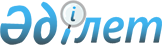 Жітіқара аудандық мәслихатының кейбір шешімдерінің күші жойылды деп тану туралыҚостанай облысы Жітіқара ауданы мәслихатының 2023 жылғы 27 желтоқсандағы № 95 шешімі. Қостанай облысының Әділет департаментінде 2024 жылғы 5 қаңтарда № 10127-10 болып тіркелді
      "Құқықтық актілер туралы" Қазақстан Республикасы Заңының 27-бабына сәйкес, Жітіқара аудандық мәслихаты ШЕШІМ ҚАБЫЛДАДЫ: 
      1. Осы шешімнің қосымшасына сәйкес Жітіқара аудандық мәслихатының кейбір шешімдерінің күші жойылды деп танылсын.
      2. Осы шешім оның алғашқы ресми жарияланған күнінен кейін күнтізбелік он күн өткен соң қолданысқа енгізіледі. Жітіқара аудандық мәслихатының кейбір шешімдері күші жойылғандардың тізбесі
      1. Мәслихаттың "Жітіқара аудандық мәслихатының аппараты" мемлекеттік мекемесінің "Б" корпусы мемлекеттік әкімшілік қызметшілерінің қызметін бағалау әдістемесін бекіту туралы" шешіміне өзгерістер енгізу туралы" 2018 жылғы 19 наурыздағы № 197 шешімі (нормативтік құқықтық актілерді мемлекеттік тіркеу тізілімінде № 7647 болып тіркелген);
      2. Мәслихаттың "Мәслихаттың 2018 жылғы 19 наурыздағы № 197 "Жітіқара аудандық мәслихатының аппараты" мемлекеттік мекемесінің "Б" корпусы мемлекеттік әкімшілік қызметшілерінің қызметін бағалау әдістемесін бекіту туралы" шешіміне өзгерістер енгізу туралы" 2022 жылғы 18 ақпандағы № 131 шешімі;
      3. Мәслихаттың "Мәслихаттың 2018 жылғы 19 наурыздағы № 197 "Жітіқара аудандық мәслихатының аппараты" мемлекеттік мекемесінің "Б" корпусы мемлекеттік әкімшілік қызметшілерінің қызметін бағалау әдістемесін бекіту туралы" шешіміне өзгерістер енгізу туралы" 2023 жылғы 30 наурыздағы № 261 шешімі.
					© 2012. Қазақстан Республикасы Әділет министрлігінің «Қазақстан Республикасының Заңнама және құқықтық ақпарат институты» ШЖҚ РМК
				
      Жітіқара аудандық мәслихатының төрағасы 

Н. Уразалинов
Мәслихаттың2023 жылғы 27 желтоқсандағы№ 95 шешімінеқосымша